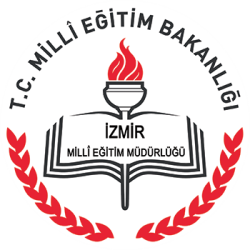 2017- 2018YILLIKFAALİYET PLANI T.C.KEMALPAŞA KAYMAKAMLIĞICumhuriyet Ortaokulu  Müdürlüğü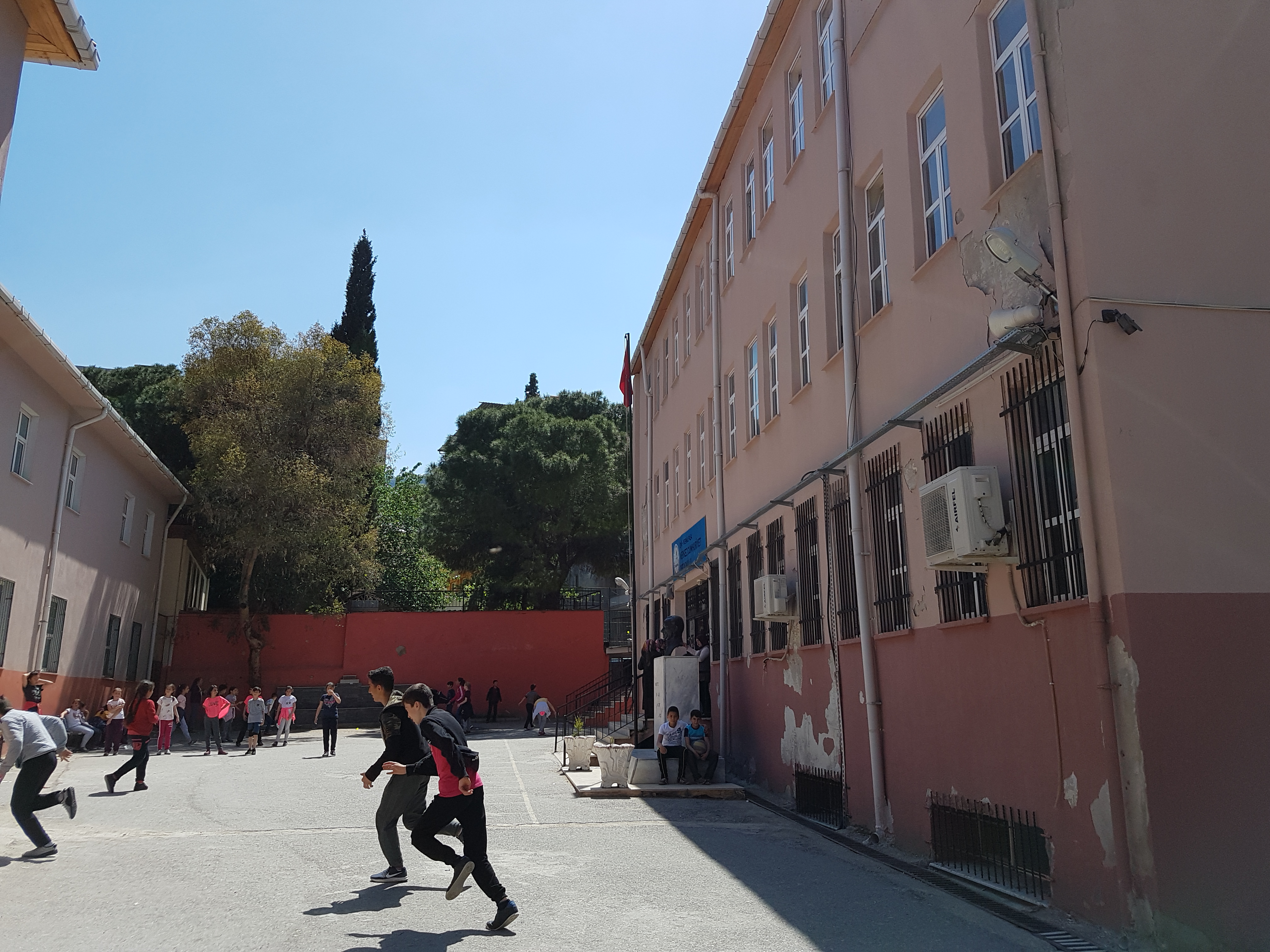 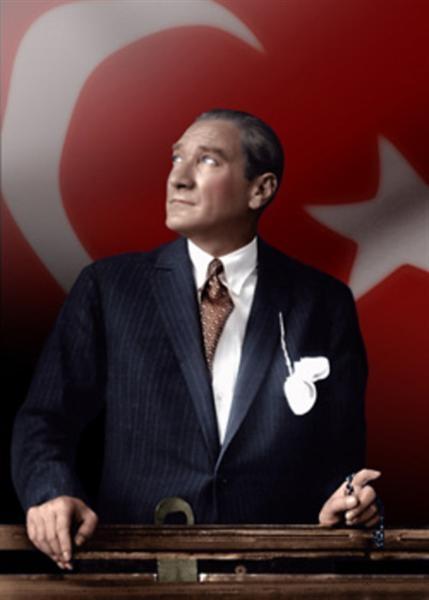 “Çalışmadan, yorulmadan, üretmeden, rahat yaşamak isteyen toplumlar, önce haysiyetlerini, sonra hürriyetlerini ve daha sonrada istiklal ve istikballerini kaybederler”. Mustafa Kemal ATATÜRK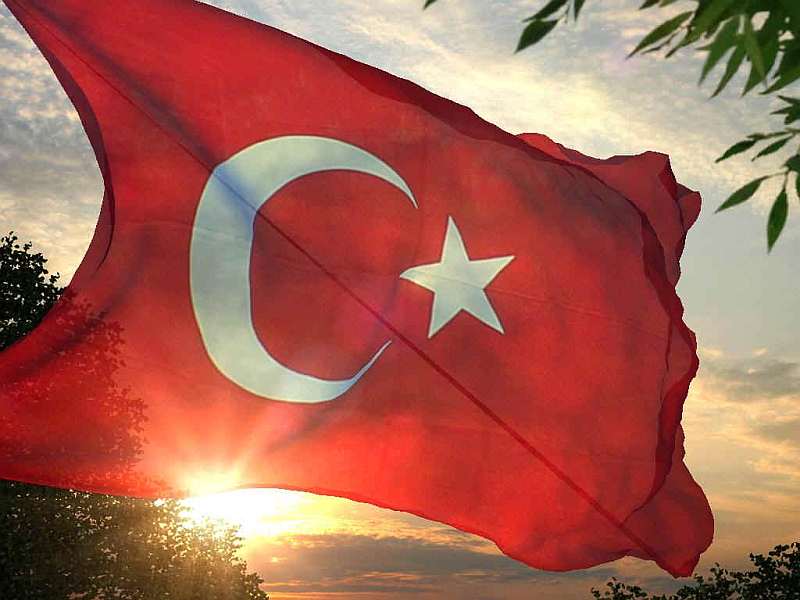 İSTİKLAL MARŞI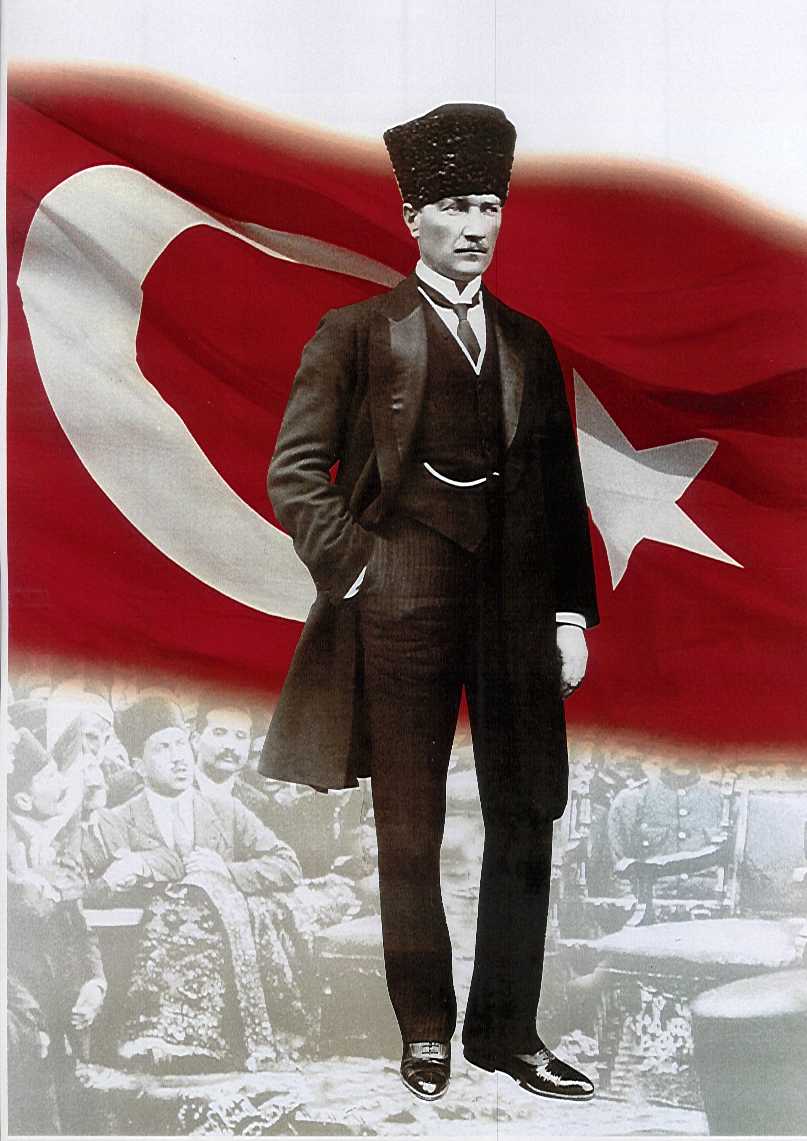 ATATÜRK’ÜN GENÇLİĞE HİTABESİEy Türk gençliği! Birinci vazifen, Türk istiklâlini, Türk cumhuriyetini, ilelebet, muhafaza ve müdafaa etmektir.Mevcudiyetinin ve istikbalinin yegâne temeli budur. Bu temel, senin, en kıymetli hazinendir. İstikbalde dahi, seni, bu hazineden, mahrum etmek isteyecek, dâhilî ve haricî, bedhahların olacaktır. Bir gün, istiklâl ve cumhuriyeti müdafaa mecburiyetine düşersen, vazifeye atılmak için, içinde bulunacağın vaziyetin imkân ve şeraitini düşünmeyeceksin! Bu imkân ve şerait, çok nâmüsait bir mahiyette tezahür edebilir. İstiklâl ve cumhuriyetine kastedecek düşmanlar, bütün dünyada emsali görülmemiş bir galibiyetin mümessili olabilirler. Cebren ve hile ile aziz vatanın, bütün kaleleri zapt edilmiş, bütün tersanelerine girilmiş, bütün orduları dağıtılmış ve memleketin her köşesi bilfiil işgal edilmiş olabilir. Bütün bu şeraitten daha elîm ve daha vahim olmak üzere, memleketin dâhilinde, iktidara sahip olanlar gaflet ve dalâlet ve hattâ hıyanet içinde bulunabilirler. Hattâ bu iktidar sahipleri şahsî menfaatlerini, müstevlilerin siyasî emelleriyle tevhit edebilirler. Millet, fakr u zaruret içinde harap ve bîtap düşmüş olabilir.Ey Türk istikbalinin evlâdı! İşte, bu ahval ve şerait içinde dahi, vazifen; Türk istiklâl ve cumhuriyetini kurtarmaktır! Muhtaç olduğun kudret, damarlarındaki asîl kanda, mevcuttur!                                                            
                                                 Mustafa Kemal ATATÜRK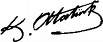 Toplumsal değişim ve dönüşümün lokomotifi eğitimdir. Toplumlar; eğitimin önemini kavrama ve bu önemin gereğini çağın anlayışını algılayan, geleceğe ışık tutan bir anlayışla bilimsel yöntemleri kullanarak yerine getiren fertlerden oluşma oranına göre gelecekteki yerlerini alacaklardır.5018 Sayılı Kanun ile stratejik planlama, mali saydamlık, hesap verilebilirlik, katılımcılık vb birçok önemli kavram gündeme gelmiştir. Planlama, stratejik bir anlayış ve düşünceyle yapılmalıdır.Müdürlüğümüz tarafından hazırlanacak olan stratejik planların; önümüzdeki yıllar için çok önemli bir rehber olacağını, kişiye göre yönetim anlayışından uzaklaşarak, kuruma göre yönetim anlayışının yerleşmesine katkı sağlayacağına inanıyorum. Amaçlarımıza ulaşmak için yapacağımız çalışmalarda samimi gayretlerimizden önce, ayrıntılı, özenli, kademe ve basamakları iyi hazırlanmış bir planlamanın şart olduğunun bilincindeyiz. Stratejik planın hazırlanması, önümüzdeki dört yılda gerçekleştireceğimiz çalışmalar için bize yön göstermesi açısından büyük önem taşımaktadır.Kurumumuzun amaçlarını ve önceliklerini belirleyen, mevcut kaynaklarımız ile bunlara ulaşılabilmesini sağlayan sistematik bir sürecin içine girmiş bulunmaktayız. Bu süreçte değişen çevremizde nelerle karşılaşabileceğimizi fırsat ve tehditlerin neler olabileceğini analitik olarak bilimsel metot kullanarak öngörmeye çalışmaktayız.Çalışmalarımızda yer alarak değerli birikimleriyle bize destek olan tüm Müdür Yardımcılarımız, Öğretmenlerimiz ve Yardımcı Personellerimizin özverili çalışmaları için Okulumuz Stratejik Planlama Ekibi’ne ve süreçte yer alan herkese teşekkürlerimi sunar, bundan sonraki aşamalarda da tüm paydaşlarımızın çalışmalarımıza katılımlarının artarak devam etmesini temenni ederim.İSMAİL BEYDİLLİ                                                                                                               OKUL MÜDÜRÜİÇİNDEKİLERKURUM ANALİZ ŞEMA YAPISIKurumdaki Mevcut Personel                                                   PERSONEL DURUMU                                        YARDIMCI PERSONEL DURUMU                     ARAÇ GEREÇ DURUMU	YARDIMCI HİZMETLER BİRİMİ	GELİR GİDER TAPLOSU                                            OKULUN FİZİKİ DURUMU                       OKULUN KAYNAK DURUMUMisyon, Vizyon, Temel Değerler( STRATEJİK PLANDA YER ALAN )MİSYONUMUZBiz, bütün öğrencilerimizin; bilgi ve becerilerini en üst düzeyde kullanmalarını sağlamak, kendini tanıyan, kendine güvenen ,öğrendiklerini sorgulayabilen ,kendisi ve çevresiyle barışık, çağdaş, üretken, vatan ve millet sevgisini kazanmış, davranışları ve bilgileriyle topluma örnek birer insan olarak yetişmeleri için varız… Kısacası ; BİZ KALİTELİ EĞİTİM ,ETKİLİ ÖĞRETİM İÇİN VARIVİZYONUMUZGeleceğe yön veren nesiller yetiştirmekTEMEL DEĞERLERİMİZAnalitik ve bilimsel bakışTarafsızlık ve güvenirlikYaratıcılık, yenilikçilikKatılımcılıkİşbirliği Şeffaflık ve hesap verebilirlikDeğişim ve gelişimHoşgörü PlanlılıkVatan sevgisi,Millet sevgisiErdemli olma2017-2018 EĞİTİM ÖĞRETİM YILI FAALİYET TABLOLARISTRATEJİK PLANDA YER ALAN AMAÇ VE HEDEFLERSTRATEJİK AMAÇ 1: Ekonomik, sosyal, kültürel farklılıkların yarattığı dezavantajlardan etkilenmeksizin her bireyin, eğitime ulaşabilmesini ve bu eğitimi: HEDEF 1.1:Devamsız öğrencileri takip etmek            1.2.ekonomik durumu iyi olmayan öğrencileri tespit etmek 1.3 .Anne baba eğitim durumlarını tespit etmekSTRATEJİK AMAÇ 2: Her kademedeki bireye ulusal ve uluslararası ölçütlerde bilgi, beceri, tutum ve davranışın kazandırılması ile girişimci yenilikçi, yaratıcı, dil becerileri yüksek, iletişime ve öğrenmeye açık, özgüven ve sorumluluk sahibi, sağlıklı ve mutlu bireylerin yetişmesini sağlamak.HEDEF 2.1:öğrecilerin yeteneklerıni keşif etmek yeteneklerin geliştirmesine katkı sağlamak                 2.2 .öğrencilerin çevresel faktörlerini araştırmak             2.3.öğrencilere sorumluluk duygusunu vermek            2.4.öğrencilerin bilgilerini artırıcı  kitaplar okutmak     STRATEJİK AMAÇ   3: Kurumsal kapasiteyi geliştirmek için, mevcut beşeri, fiziki ve mali alt yapı eksikliklerini gidererek, enformasyon teknolojilerinin etkililiğini artırıp çağın gereklerine uygun, yönetim ve organizasyon yapısını etkin hale getirmekHEDEF:3.1.Bütün sınıflara internet ağı çekmek                3.2 .sınıf ortamını oluşturmak               3.3 .kütüphaneyi öğrencilerin aktif kullanmasını ağlamak             3.4 kurslar (futbol resim proje gibi )düzenlemekYıllık Faaliyet Planı Tahmini Maliyet  TablosuKorkma, sönmez bu şafaklarda yüzen al sancak; Sönmeden yurdumun üstünde tüten en son ocak. 
O benim milletimin yıldızıdır, parlayacak; 
O benimdir, o benim milletimindir ancak. 

Çatma, kurban olayım, çehreni ey nazlı hilâl! 
Kahraman ırkıma bir gül! Ne bu şiddet, bu celâl? 
Sana olmaz dökülen kanlarımız sonra helâl... 
Hakkıdır, Hakk’a tapan, milletimin istiklâl! 

Ben ezelden beridir hür yaşadım, hür yaşarım. 
Hangi çılgın bana zincir vuracakmış? Şaşarım! 
Kükremiş sel gibiyim, bendimi çiğner, aşarım. 
Yırtarım dağları, enginlere sığmam, taşarım. 

Garbın afakını sarmışsa çelik zırhlı duvar, 
Benim iman dolu göğsüm gibi serhaddım var. 
Ulusun, korkma! Nasıl böyle bir imanı boğar, 
“Medeniyet!” dediğin tek dişi kalmış canavar? 

Arkadaş! Yurduma alçakları uğratma, sakın. 
Siper et gövdeni, dursun bu hayâsızca akın. 
Doğacaktır sana va’dettiği günler Hakk’ın... 
Kim bilir, belki yarın, belki yarından da yakın.Bastığın yerleri “toprak!” diyerek geçme, tanı: 
Düşün altındaki binlerce kefensiz yatanı. 
Sen şehit oğlusun, incitme, yazıktır, atanı: 
Verme, dünyaları alsan da, bu cennet vatanı. 
Kim bu cennet vatanın uğruna olmaz ki feda? 
Şüheda fışkıracak toprağı sıksan, şüheda! 
Canı, cananı, bütün varımı alsın da Huda, 
Etmesin tek vatanımdan beni dünyada cüda. 
Ruhumun senden, İlâhî, şudur ancak emeli: 
Değmesin mabedimin göğsüne namahrem eli. 
Bu ezanlar ki şahadetleri dinin temeli- 
Ebedî yurdumun üstünde benim inlemeli. 

O zaman vecd ile bin secde eder-varsa-taşım, 
Her cerihamdan, ilâhî, boşanıp kanlı yaşım, 
Fışkırır ruh-ı mücerret gibi yerden naşım; O zaman yükselerek arşa değer belki başım. 

Dalgalan sen de şafaklar gibi ey şanlı hilâl! 
Olsun artık dökülen kanlarımın hepsi helâl. 
Ebediyen sana yok, ırkıma yok izmihlâl: 
Hakkıdır, hür yaşamış, bayrağımın hürriyet;
Hakkıdır, Hakk’a tapan, milletimin istiklâl.Mehmet Akif ERSOYKONULAR                                                                                                                    SAYFAÖNSÖZ GİRİŞ BÖLÜM 1İLİ:   İZMİRİLİ:   İZMİRİLİ:   İZMİRİLÇESİ: KemalpaşaİLÇESİ: KemalpaşaİLÇESİ: KemalpaşaOKULUN ADI: Cumhuriyet OrtaokuluOKULUN ADI: Cumhuriyet OrtaokuluOKULUN ADI: Cumhuriyet OrtaokuluOKULUN ADI: Cumhuriyet OrtaokuluOKULUN ADI: Cumhuriyet OrtaokuluOKULUN ADI: Cumhuriyet OrtaokuluOKULA İLİŞKİN GENEL BİLGİLEROKULA İLİŞKİN GENEL BİLGİLEROKULA İLİŞKİN GENEL BİLGİLERPERSONEL İLE İLGİLİ BİLGİLERPERSONEL İLE İLGİLİ BİLGİLERPERSONEL İLE İLGİLİ BİLGİLEROkul Adresi:Atatürk Mah Belediye Cad no:2 kemalpaşaOkul Adresi:Atatürk Mah Belediye Cad no:2 kemalpaşaOkul Adresi:Atatürk Mah Belediye Cad no:2 kemalpaşaKURUMDA ÇALIŞAN PERSONEL SAYISISayılarıSayılarıOkul Adresi:Atatürk Mah Belediye Cad no:2 kemalpaşaOkul Adresi:Atatürk Mah Belediye Cad no:2 kemalpaşaOkul Adresi:Atatürk Mah Belediye Cad no:2 kemalpaşaKURUMDA ÇALIŞAN PERSONEL SAYISIErkekKadınOkul Telefonu232 87857557232 87857557YöneticixFaksSınıf öğretmeniElektronik Posta Adresi…747890….@meb.k12.tr…747890….@meb.k12.trBranş Öğretmeni827Web sayfa adresiRehber Öğretmen2Öğretim ŞekliNormal(    x )İkili)MemuryokOkulun Hizmete Giriş Tarihi19771977Yardımcı Personel2Kurum KoduToplam2OKUL VE BİNA DONANIM BİLGİLERİOKUL VE BİNA DONANIM BİLGİLERİOKUL VE BİNA DONANIM BİLGİLERİOKUL VE BİNA DONANIM BİLGİLERİOKUL VE BİNA DONANIM BİLGİLERİOKUL VE BİNA DONANIM BİLGİLERİToplam Derslik Sayısı2626Kütüphane Var(  x )Yok(    )Kullanılan Derslik Sayısı2626Çok Amaçlı SalonVar(   x )Yok(    )İdari Oda Sayısı33Çok Amaçlı SahaVar(    )Yok( X )Fen Laboratuvarı SayısıyokyokBilgisayar Laboratuvarı Sayısıyokyokİş atölyesiyokyok……SıraGöreviNormMevcutErkekKadınToplamLisansY.LisansDoktora1Müdür11X112Müdür Yrd.22x223Sınıf Öğretmeni4Türkçe Öğretmeni7716775Matematik Öğretmeni6321336Fen Bilgisi Öğretmeni5312337Sosyal Bilgiler Öğrt3312338Yabancı Dil555559Din K.Ah Bilg3333310Görsel Snt.2222211Müzik1222212Beden Eğt.33123313Tek.Tasarım221121114Bilişim Tek1111115…..GöreviErkekErkekKadınEğitim DurumuHizmet YılıToplam1 Memur Memur 002 Hizmetli Hizmetli 003 …..…..4 Araç-Gereçler MevcutİhtiyaçBilgisayar 510Yazıcı 32Tarayıcı 1Projeksiyon12İnternet Bağlantısı1…KAMERA.204AKILLI TAHTA264YILLAR 2016-20172016-2017HARCAMA KALEMLERİ GELİRLER TOPLAMIGİDER Temizlik54.000,00 4.000Kırtasiye54.000,00 8.000Bakım Onarım54.000,00 3.000Mal ve Malzeme Alımı54.000,00 5.000Personel Gideri54.000,00 26.000…sosyal külüp.54.000,00 5.80054.000,00 TOPLAM54.000,00 51.800.00Fiziki Mekânın AdıSayısıİhtiyaçAçıklamaMüdür Odası1Müdür Başyardımcısı OdasıMüdür Yardımcısı Odası2Öğretmenler Odası1Rehberlik Servisi2Derslik26Bilişim Laboratuarı01Bilgisayarın olmamasıFen Bilimleri Laboratuarı01Yeterli yerin olmamasıÇOK AMAÇLI SALON1Kaynaklar2016-2017Okul Aile Birliği ( Kantin Kirası Hariç )36.200Kantin Kirası10.000Soyal etkinlik kurulu5800ETKİNLİK2.000TOPLAM GELİR54.000,00YILLAREĞİTİM ALANINDA YAPLACAK FAALİYETLERDİĞER ALANINDA YAPLACAK FAALİYETLEREĞİTİM ALANINDA YAPLANFAALİYETLER SAYISIDİĞER ALANINDA YAPLAN FAALİYETLER SAYISI 2017-2018DENEME SINAVLARI TAKVİYE KURSLARI YARATICI DRAMASATRANÇBİLGİ YARIŞMALARIMÜNAZARALARTÜBİTAK PROJELERİ7.SAAT SEÇMELİLİRDE KİTAPOKUMA SAATİ UYGULANACAKYENİ MÜFREDAT VE YENİ SINAV SİSTEMİYLE İLGİLİ BİLGİLENDİRME ÇALIŞMALARSELÇUK GEZİSİ(MAYIS)PİLAV GÜNÜ(MAYIS )LOKMA GÜNÜ(NİSAN)OKUL KERMESİ(MART--MAYIS) SINIFLARDA OKUMA BAYRAMI (MAYIS)VOLEYBOL, FUTBOL , BASKETBOL ,KROS MÜSABAKALARI.SINIF PİKNİKLERİ MÜZE GEZİLERİHUZUR EVİ ZİYARETİOKUL GECESİ ÖĞRETMENLER ARASI YEMEK STRATEJİK PLAN 2017-2018EĞİTİM ÖĞRETİM YILI EYLEM PLANSTRATEJİK PLAN 2017-2018EĞİTİM ÖĞRETİM YILI EYLEM PLANSTRATEJİK PLAN 2017-2018EĞİTİM ÖĞRETİM YILI EYLEM PLANSTRATEJİK PLAN 2017-2018EĞİTİM ÖĞRETİM YILI EYLEM PLANSTRATEJİK PLAN 2017-2018EĞİTİM ÖĞRETİM YILI EYLEM PLANSTRATEJİK PLAN 2017-2018EĞİTİM ÖĞRETİM YILI EYLEM PLANSTRATEJİK PLAN 2017-2018EĞİTİM ÖĞRETİM YILI EYLEM PLANSTRATEJİK PLAN 2017-2018EĞİTİM ÖĞRETİM YILI EYLEM PLANSTRATEJİK PLAN 2017-2018EĞİTİM ÖĞRETİM YILI EYLEM PLANSTRATEJİK PLAN 2017-2018EĞİTİM ÖĞRETİM YILI EYLEM PLANSTRATEJİK PLAN 2017-2018EĞİTİM ÖĞRETİM YILI EYLEM PLANSTRATEJİK PLAN 2017-2018EĞİTİM ÖĞRETİM YILI EYLEM PLANSTRATEJİK PLAN 2017-2018EĞİTİM ÖĞRETİM YILI EYLEM PLANSTRATEJİK PLAN 2017-2018EĞİTİM ÖĞRETİM YILI EYLEM PLANSTRATEJİK PLAN 2017-2018EĞİTİM ÖĞRETİM YILI EYLEM PLANTEMA 1TEMA 1TEMA 1TEMA 1TEMA 1Eğitime ve Öğretime Erişim: Her bireyin hakkı olan eğitime ekonomik, sosyal, kültürel ve demografik farklılık ve dezavantajlarından etkilenmeksizin eşit ve adil şartlar altında ulaşabilmesi ve bu eğitimi tamamlayabilmesidir.Eğitime ve Öğretime Erişim: Her bireyin hakkı olan eğitime ekonomik, sosyal, kültürel ve demografik farklılık ve dezavantajlarından etkilenmeksizin eşit ve adil şartlar altında ulaşabilmesi ve bu eğitimi tamamlayabilmesidir.Eğitime ve Öğretime Erişim: Her bireyin hakkı olan eğitime ekonomik, sosyal, kültürel ve demografik farklılık ve dezavantajlarından etkilenmeksizin eşit ve adil şartlar altında ulaşabilmesi ve bu eğitimi tamamlayabilmesidir.Eğitime ve Öğretime Erişim: Her bireyin hakkı olan eğitime ekonomik, sosyal, kültürel ve demografik farklılık ve dezavantajlarından etkilenmeksizin eşit ve adil şartlar altında ulaşabilmesi ve bu eğitimi tamamlayabilmesidir.Eğitime ve Öğretime Erişim: Her bireyin hakkı olan eğitime ekonomik, sosyal, kültürel ve demografik farklılık ve dezavantajlarından etkilenmeksizin eşit ve adil şartlar altında ulaşabilmesi ve bu eğitimi tamamlayabilmesidir.Eğitime ve Öğretime Erişim: Her bireyin hakkı olan eğitime ekonomik, sosyal, kültürel ve demografik farklılık ve dezavantajlarından etkilenmeksizin eşit ve adil şartlar altında ulaşabilmesi ve bu eğitimi tamamlayabilmesidir.Eğitime ve Öğretime Erişim: Her bireyin hakkı olan eğitime ekonomik, sosyal, kültürel ve demografik farklılık ve dezavantajlarından etkilenmeksizin eşit ve adil şartlar altında ulaşabilmesi ve bu eğitimi tamamlayabilmesidir.Eğitime ve Öğretime Erişim: Her bireyin hakkı olan eğitime ekonomik, sosyal, kültürel ve demografik farklılık ve dezavantajlarından etkilenmeksizin eşit ve adil şartlar altında ulaşabilmesi ve bu eğitimi tamamlayabilmesidir.Eğitime ve Öğretime Erişim: Her bireyin hakkı olan eğitime ekonomik, sosyal, kültürel ve demografik farklılık ve dezavantajlarından etkilenmeksizin eşit ve adil şartlar altında ulaşabilmesi ve bu eğitimi tamamlayabilmesidir.Eğitime ve Öğretime Erişim: Her bireyin hakkı olan eğitime ekonomik, sosyal, kültürel ve demografik farklılık ve dezavantajlarından etkilenmeksizin eşit ve adil şartlar altında ulaşabilmesi ve bu eğitimi tamamlayabilmesidir.Stratejik Amaç-1Stratejik Amaç-1Stratejik Amaç-1Stratejik Amaç-1Stratejik Amaç-1Ekonomik, sosyal, kültürel farklılıkların yarattığı dezavantajlardan etkilenmeksizin bireylerin eğitim ve öğretime erişimini ve devamını sağlamak.Ekonomik, sosyal, kültürel farklılıkların yarattığı dezavantajlardan etkilenmeksizin bireylerin eğitim ve öğretime erişimini ve devamını sağlamak.Ekonomik, sosyal, kültürel farklılıkların yarattığı dezavantajlardan etkilenmeksizin bireylerin eğitim ve öğretime erişimini ve devamını sağlamak.Ekonomik, sosyal, kültürel farklılıkların yarattığı dezavantajlardan etkilenmeksizin bireylerin eğitim ve öğretime erişimini ve devamını sağlamak.Ekonomik, sosyal, kültürel farklılıkların yarattığı dezavantajlardan etkilenmeksizin bireylerin eğitim ve öğretime erişimini ve devamını sağlamak.Ekonomik, sosyal, kültürel farklılıkların yarattığı dezavantajlardan etkilenmeksizin bireylerin eğitim ve öğretime erişimini ve devamını sağlamak.Ekonomik, sosyal, kültürel farklılıkların yarattığı dezavantajlardan etkilenmeksizin bireylerin eğitim ve öğretime erişimini ve devamını sağlamak.Ekonomik, sosyal, kültürel farklılıkların yarattığı dezavantajlardan etkilenmeksizin bireylerin eğitim ve öğretime erişimini ve devamını sağlamak.Ekonomik, sosyal, kültürel farklılıkların yarattığı dezavantajlardan etkilenmeksizin bireylerin eğitim ve öğretime erişimini ve devamını sağlamak.Ekonomik, sosyal, kültürel farklılıkların yarattığı dezavantajlardan etkilenmeksizin bireylerin eğitim ve öğretime erişimini ve devamını sağlamak.Stratejik Hedef-1.1.2.3Stratejik Hedef-1.1.2.3Stratejik Hedef-1.1.2.3Stratejik Hedef-1.1.2.3Stratejik Hedef-1.1.2.3Devamsız öğrencileri takip etmek1.2.ekonomik durumu iyi olmayan öğrencileri tespit etmek 1.3 .Anne baba eğitim durumlarını tespit etmekDevamsız öğrencileri takip etmek1.2.ekonomik durumu iyi olmayan öğrencileri tespit etmek 1.3 .Anne baba eğitim durumlarını tespit etmekDevamsız öğrencileri takip etmek1.2.ekonomik durumu iyi olmayan öğrencileri tespit etmek 1.3 .Anne baba eğitim durumlarını tespit etmekDevamsız öğrencileri takip etmek1.2.ekonomik durumu iyi olmayan öğrencileri tespit etmek 1.3 .Anne baba eğitim durumlarını tespit etmekDevamsız öğrencileri takip etmek1.2.ekonomik durumu iyi olmayan öğrencileri tespit etmek 1.3 .Anne baba eğitim durumlarını tespit etmekDevamsız öğrencileri takip etmek1.2.ekonomik durumu iyi olmayan öğrencileri tespit etmek 1.3 .Anne baba eğitim durumlarını tespit etmekDevamsız öğrencileri takip etmek1.2.ekonomik durumu iyi olmayan öğrencileri tespit etmek 1.3 .Anne baba eğitim durumlarını tespit etmekDevamsız öğrencileri takip etmek1.2.ekonomik durumu iyi olmayan öğrencileri tespit etmek 1.3 .Anne baba eğitim durumlarını tespit etmekDevamsız öğrencileri takip etmek1.2.ekonomik durumu iyi olmayan öğrencileri tespit etmek 1.3 .Anne baba eğitim durumlarını tespit etmekDevamsız öğrencileri takip etmek1.2.ekonomik durumu iyi olmayan öğrencileri tespit etmek 1.3 .Anne baba eğitim durumlarını tespit etmekHedefin Performans Göstergeleri ****Hedefin Performans Göstergeleri ****Hedefin Performans Göstergeleri ****Hedefin Performans Göstergeleri ****Hedefin Performans Göstergeleri ****Hedefin Performans Göstergeleri ****2016- 2017Mevcut Durum2016- 2017Mevcut Durum2017-2018 Mevcut durum2017-2018 Mevcut durumİzleme Sonuçları***İzleme Sonuçları***İzleme Sonuçları***İzleme Sonuçları***Hedefin Performans Göstergeleri ****Hedefin Performans Göstergeleri ****Hedefin Performans Göstergeleri ****Hedefin Performans Göstergeleri ****Hedefin Performans Göstergeleri ****Hedefin Performans Göstergeleri ****2016- 2017Mevcut Durum2016- 2017Mevcut Durum2017-2018 Mevcut durum2017-2018 Mevcut durum1.İzlemeGerçekleşme oranı (%)2.İzlemeGerçekleşme oranı (%)PG 1.1.1Toplam öğrenci sayısıToplam öğrenci sayısıToplam öğrenci sayısıToplam öğrenci sayısıToplam öğrenci sayısıToplam öğrenci sayısı64464469469422/01/201804/06/2018PG 1.1.210 gün ve üzeri devamsız öğrencilerin oranı(%)10 gün ve üzeri devamsız öğrencilerin oranı(%)10 gün ve üzeri devamsız öğrencilerin oranı(%)10 gün ve üzeri devamsız öğrencilerin oranı(%)10 gün ve üzeri devamsız öğrencilerin oranı(%)10 gün ve üzeri devamsız öğrencilerin oranı(%)12012013713722/01/201804/06/2018PG 1.2.1Ekonomik durumu iyi olmayan öğrenci sayısıEkonomik durumu iyi olmayan öğrenci sayısıEkonomik durumu iyi olmayan öğrenci sayısıEkonomik durumu iyi olmayan öğrenci sayısıEkonomik durumu iyi olmayan öğrenci sayısıEkonomik durumu iyi olmayan öğrenci sayısı12812813713722/01/201804/06/2018PG 1.2.2Aylı geliri 1.000-2.000,. tl altında olan öğrenci sayısıAylı geliri 1.000-2.000,. tl altında olan öğrenci sayısıAylı geliri 1.000-2.000,. tl altında olan öğrenci sayısıAylı geliri 1.000-2.000,. tl altında olan öğrenci sayısıAylı geliri 1.000-2.000,. tl altında olan öğrenci sayısıAylı geliri 1.000-2.000,. tl altında olan öğrenci sayısı11711713113122/01/201804/06/2018PG 1.2.3Bu öğrencilere yapılacak yardımların tespit edilmesiBu öğrencilere yapılacak yardımların tespit edilmesiBu öğrencilere yapılacak yardımların tespit edilmesiBu öğrencilere yapılacak yardımların tespit edilmesiBu öğrencilere yapılacak yardımların tespit edilmesiBu öğrencilere yapılacak yardımların tespit edilmesi3030747422/01/201804/06/2018PG 1.3.1Yetim öğrencilerin tespit edilmesiYetim öğrencilerin tespit edilmesiYetim öğrencilerin tespit edilmesiYetim öğrencilerin tespit edilmesiYetim öğrencilerin tespit edilmesiYetim öğrencilerin tespit edilmesi2828343422/01/201804/06/2018PG 1.3.2Anne baba ayrı olan öğrencilerin tespit edilmesiAnne baba ayrı olan öğrencilerin tespit edilmesiAnne baba ayrı olan öğrencilerin tespit edilmesiAnne baba ayrı olan öğrencilerin tespit edilmesiAnne baba ayrı olan öğrencilerin tespit edilmesiAnne baba ayrı olan öğrencilerin tespit edilmesi4848626222/01/201804/06/2018PG 1.3.3Evinde üniversite mezunu olan ailelerin tespit edilmesiEvinde üniversite mezunu olan ailelerin tespit edilmesiEvinde üniversite mezunu olan ailelerin tespit edilmesiEvinde üniversite mezunu olan ailelerin tespit edilmesiEvinde üniversite mezunu olan ailelerin tespit edilmesiEvinde üniversite mezunu olan ailelerin tespit edilmesi1212141422/01/201804/06/2018PG 1.3.4Anne babanın ayda okuduğu kitap sayısıAnne babanın ayda okuduğu kitap sayısıAnne babanın ayda okuduğu kitap sayısıAnne babanın ayda okuduğu kitap sayısıAnne babanın ayda okuduğu kitap sayısıAnne babanın ayda okuduğu kitap sayısı161620 20 22/01/201804/06/201877FAALYETFAALYETFaaliyetin Performans GöstergeleriFaaliyetin Mevcut DurumuFaaliyetinPerformans HedefiFaaliyetinPerformans HedefiFaaliyetin Başlama ve 
Bitiş TarihiFaaliyetin SorumlusuTahmini MaliyetTahmini MaliyetKullanılacak KaynaklarFaaliyetle İlgili 1. İzleme dönemiFaaliyetle İlgili 1. İzleme dönemiFaaliyetle İlgili 2. İzleme dönemiFaaliyetle İlgili 2. İzleme dönemiFaalşyet .1.1.1 20 gün üzerinde olan öğrencilerin ailelerini ziyaret etmekFaalşyet .1.1.1 20 gün üzerinde olan öğrencilerin ailelerini ziyaret etmekZiyaret edilen aile saysı20303001ekim 20 mayısOkul idaresi200200Okul aile birliği1 dönem1 dönem2 dönem2 dönemFaaliyet 1.2.1  ekonomi s iyi olmayan öğrencilerin ailelinin ziyaret edilip aylık ihtiyaçların giderilmesiFaaliyet 1.2.1  ekonomi s iyi olmayan öğrencilerin ailelinin ziyaret edilip aylık ihtiyaçların giderilmesiEkonomisi iyi olmayan öğrenci veli sayısı77848401 ekim 05 haziranSosyal etkinlik kulübü4.800 4.800 Okul öğretmen idareci 1 dönem1 dönem2 dönem2 dönemFaaliyet 1.2.2. bu öğrencilerin kırtasiye giderlerinin karşılanmasıFaaliyet 1.2.2. bu öğrencilerin kırtasiye giderlerinin karşılanmasıÖğrenci kırtasiye gideri karşılanan öğrenci sayısı70828201 ekim 05 haziranSosyal etkinlik kulübü800800Okul öğretmen idareci  1  dönem1  dönem2 dönem2 dönemFaaliyet 1.2.3 bu öğrenciler gezilere okul idaresi   tarafından gönderilmesiFaaliyet 1.2.3 bu öğrenciler gezilere okul idaresi   tarafından gönderilmesiGizilere okul idaresi tarafından gönderilen öğrenci sayısı 70707001 ekim 05 haziranSosyal etkinlik kulübü---1.dönem  1.dönem  2 dönem2 dönemFaaliyet 1.3.1. bu öğrencilere anne baba şevket elinin uzatılmasıFaaliyet 1.3.1. bu öğrencilere anne baba şevket elinin uzatılmasıAnne babası ayrılan onlarla ilgilenen öğrenci sayısı70828201 ekim 05 haziranSınıf öğretmenleri ve rehber öğretmen 500500Okul öğretmen idareci 1  dönem1  dönem2 dönem2 dönemFaaliyet 1.3.2 .bu öğrencilere bayramlarda belirli gün haftalarda görev verilmesiFaaliyet 1.3.2 .bu öğrencilere bayramlarda belirli gün haftalarda görev verilmesiGörev verilen öğrenci sayısı9012312301 ekim 05 haziranRehber öğretmen ve okul idaresiöğretmenler1  dönem1  dönem2 dönem2 dönemFaaliyet 1.3.3 bu öğrenciler topluma hazırlamak için özel seminer verilmesiFaaliyet 1.3.3 bu öğrenciler topluma hazırlamak için özel seminer verilmesiAnne babası ayrı olan öğrencilere Seminer verilen öğrenci sayısı50878701 ekim 05 haziranRehber öğretmeni100100idareciler1  dönem1  dönem 2 dönem 2 dönemFaaliyet 1.3.4 öğrencinin kendisine ait kitaplığının olup olmadığı Faaliyet 1.3.4 öğrencinin kendisine ait kitaplığının olup olmadığı Kitaplığı olan öğrenci sayısı54838301 ekim 05 haziranSınıf öğretmen ve rehber öğretmeni00-1  dönem1  dönem2 dönem2 dönemSTRATEJİK PLAN 2017-2018EĞİTİM ÖĞRETİM YILI EYLEM PLANISTRATEJİK PLAN 2017-2018EĞİTİM ÖĞRETİM YILI EYLEM PLANISTRATEJİK PLAN 2017-2018EĞİTİM ÖĞRETİM YILI EYLEM PLANISTRATEJİK PLAN 2017-2018EĞİTİM ÖĞRETİM YILI EYLEM PLANISTRATEJİK PLAN 2017-2018EĞİTİM ÖĞRETİM YILI EYLEM PLANISTRATEJİK PLAN 2017-2018EĞİTİM ÖĞRETİM YILI EYLEM PLANISTRATEJİK PLAN 2017-2018EĞİTİM ÖĞRETİM YILI EYLEM PLANISTRATEJİK PLAN 2017-2018EĞİTİM ÖĞRETİM YILI EYLEM PLANISTRATEJİK PLAN 2017-2018EĞİTİM ÖĞRETİM YILI EYLEM PLANISTRATEJİK PLAN 2017-2018EĞİTİM ÖĞRETİM YILI EYLEM PLANISTRATEJİK PLAN 2017-2018EĞİTİM ÖĞRETİM YILI EYLEM PLANISTRATEJİK PLAN 2017-2018EĞİTİM ÖĞRETİM YILI EYLEM PLANISTRATEJİK PLAN 2017-2018EĞİTİM ÖĞRETİM YILI EYLEM PLANISTRATEJİK PLAN 2017-2018EĞİTİM ÖĞRETİM YILI EYLEM PLANISTRATEJİK PLAN 2017-2018EĞİTİM ÖĞRETİM YILI EYLEM PLANITEMA 2TEMA 2TEMA 2TEMA 2TEMA 2Eğitime ve Öğretime Erişim: öğrencilerin yeteneklerini keşf etmek buna göre eğitimlerini yönlendirmekEğitime ve Öğretime Erişim: öğrencilerin yeteneklerini keşf etmek buna göre eğitimlerini yönlendirmekEğitime ve Öğretime Erişim: öğrencilerin yeteneklerini keşf etmek buna göre eğitimlerini yönlendirmekEğitime ve Öğretime Erişim: öğrencilerin yeteneklerini keşf etmek buna göre eğitimlerini yönlendirmekEğitime ve Öğretime Erişim: öğrencilerin yeteneklerini keşf etmek buna göre eğitimlerini yönlendirmekEğitime ve Öğretime Erişim: öğrencilerin yeteneklerini keşf etmek buna göre eğitimlerini yönlendirmekEğitime ve Öğretime Erişim: öğrencilerin yeteneklerini keşf etmek buna göre eğitimlerini yönlendirmekEğitime ve Öğretime Erişim: öğrencilerin yeteneklerini keşf etmek buna göre eğitimlerini yönlendirmekEğitime ve Öğretime Erişim: öğrencilerin yeteneklerini keşf etmek buna göre eğitimlerini yönlendirmekEğitime ve Öğretime Erişim: öğrencilerin yeteneklerini keşf etmek buna göre eğitimlerini yönlendirmekStratejik Amaç-2Stratejik Amaç-2Stratejik Amaç-2Stratejik Amaç-2Stratejik Amaç-2: Her kademedeki bireye ulusal ve uluslararası ölçütlerde bilgi, beceri, tutum ve davranışın kazandırılması ile girişimci yenilikçi, yaratıcı, dil becerileri yüksek, iletişime ve öğrenmeye açık, özgüven ve sorumluluk sahibi, sağlıklı ve mutlu bireylerin yetişmesini sağlamak.: Her kademedeki bireye ulusal ve uluslararası ölçütlerde bilgi, beceri, tutum ve davranışın kazandırılması ile girişimci yenilikçi, yaratıcı, dil becerileri yüksek, iletişime ve öğrenmeye açık, özgüven ve sorumluluk sahibi, sağlıklı ve mutlu bireylerin yetişmesini sağlamak.: Her kademedeki bireye ulusal ve uluslararası ölçütlerde bilgi, beceri, tutum ve davranışın kazandırılması ile girişimci yenilikçi, yaratıcı, dil becerileri yüksek, iletişime ve öğrenmeye açık, özgüven ve sorumluluk sahibi, sağlıklı ve mutlu bireylerin yetişmesini sağlamak.: Her kademedeki bireye ulusal ve uluslararası ölçütlerde bilgi, beceri, tutum ve davranışın kazandırılması ile girişimci yenilikçi, yaratıcı, dil becerileri yüksek, iletişime ve öğrenmeye açık, özgüven ve sorumluluk sahibi, sağlıklı ve mutlu bireylerin yetişmesini sağlamak.: Her kademedeki bireye ulusal ve uluslararası ölçütlerde bilgi, beceri, tutum ve davranışın kazandırılması ile girişimci yenilikçi, yaratıcı, dil becerileri yüksek, iletişime ve öğrenmeye açık, özgüven ve sorumluluk sahibi, sağlıklı ve mutlu bireylerin yetişmesini sağlamak.: Her kademedeki bireye ulusal ve uluslararası ölçütlerde bilgi, beceri, tutum ve davranışın kazandırılması ile girişimci yenilikçi, yaratıcı, dil becerileri yüksek, iletişime ve öğrenmeye açık, özgüven ve sorumluluk sahibi, sağlıklı ve mutlu bireylerin yetişmesini sağlamak.: Her kademedeki bireye ulusal ve uluslararası ölçütlerde bilgi, beceri, tutum ve davranışın kazandırılması ile girişimci yenilikçi, yaratıcı, dil becerileri yüksek, iletişime ve öğrenmeye açık, özgüven ve sorumluluk sahibi, sağlıklı ve mutlu bireylerin yetişmesini sağlamak.: Her kademedeki bireye ulusal ve uluslararası ölçütlerde bilgi, beceri, tutum ve davranışın kazandırılması ile girişimci yenilikçi, yaratıcı, dil becerileri yüksek, iletişime ve öğrenmeye açık, özgüven ve sorumluluk sahibi, sağlıklı ve mutlu bireylerin yetişmesini sağlamak.: Her kademedeki bireye ulusal ve uluslararası ölçütlerde bilgi, beceri, tutum ve davranışın kazandırılması ile girişimci yenilikçi, yaratıcı, dil becerileri yüksek, iletişime ve öğrenmeye açık, özgüven ve sorumluluk sahibi, sağlıklı ve mutlu bireylerin yetişmesini sağlamak.: Her kademedeki bireye ulusal ve uluslararası ölçütlerde bilgi, beceri, tutum ve davranışın kazandırılması ile girişimci yenilikçi, yaratıcı, dil becerileri yüksek, iletişime ve öğrenmeye açık, özgüven ve sorumluluk sahibi, sağlıklı ve mutlu bireylerin yetişmesini sağlamak.Stratejik Hedef-2.1..2.3.4.Stratejik Hedef-2.1..2.3.4.Stratejik Hedef-2.1..2.3.4.Stratejik Hedef-2.1..2.3.4.Stratejik Hedef-2.1..2.3.4.. 1:öğrecilerin yeteneklerıni keşif etmek yeteneklerin geliştirmesine katkı sağlamak2.2 .öğrencilerin çevresel faktörlerini araştırmak2.3.öğrencilere sorumluluk duygusunu vermek2.4.öğrencilerin bilgilerini artırıcı  kitaplar okutmak. 1:öğrecilerin yeteneklerıni keşif etmek yeteneklerin geliştirmesine katkı sağlamak2.2 .öğrencilerin çevresel faktörlerini araştırmak2.3.öğrencilere sorumluluk duygusunu vermek2.4.öğrencilerin bilgilerini artırıcı  kitaplar okutmak. 1:öğrecilerin yeteneklerıni keşif etmek yeteneklerin geliştirmesine katkı sağlamak2.2 .öğrencilerin çevresel faktörlerini araştırmak2.3.öğrencilere sorumluluk duygusunu vermek2.4.öğrencilerin bilgilerini artırıcı  kitaplar okutmak. 1:öğrecilerin yeteneklerıni keşif etmek yeteneklerin geliştirmesine katkı sağlamak2.2 .öğrencilerin çevresel faktörlerini araştırmak2.3.öğrencilere sorumluluk duygusunu vermek2.4.öğrencilerin bilgilerini artırıcı  kitaplar okutmak. 1:öğrecilerin yeteneklerıni keşif etmek yeteneklerin geliştirmesine katkı sağlamak2.2 .öğrencilerin çevresel faktörlerini araştırmak2.3.öğrencilere sorumluluk duygusunu vermek2.4.öğrencilerin bilgilerini artırıcı  kitaplar okutmak. 1:öğrecilerin yeteneklerıni keşif etmek yeteneklerin geliştirmesine katkı sağlamak2.2 .öğrencilerin çevresel faktörlerini araştırmak2.3.öğrencilere sorumluluk duygusunu vermek2.4.öğrencilerin bilgilerini artırıcı  kitaplar okutmak. 1:öğrecilerin yeteneklerıni keşif etmek yeteneklerin geliştirmesine katkı sağlamak2.2 .öğrencilerin çevresel faktörlerini araştırmak2.3.öğrencilere sorumluluk duygusunu vermek2.4.öğrencilerin bilgilerini artırıcı  kitaplar okutmak. 1:öğrecilerin yeteneklerıni keşif etmek yeteneklerin geliştirmesine katkı sağlamak2.2 .öğrencilerin çevresel faktörlerini araştırmak2.3.öğrencilere sorumluluk duygusunu vermek2.4.öğrencilerin bilgilerini artırıcı  kitaplar okutmak. 1:öğrecilerin yeteneklerıni keşif etmek yeteneklerin geliştirmesine katkı sağlamak2.2 .öğrencilerin çevresel faktörlerini araştırmak2.3.öğrencilere sorumluluk duygusunu vermek2.4.öğrencilerin bilgilerini artırıcı  kitaplar okutmak. 1:öğrecilerin yeteneklerıni keşif etmek yeteneklerin geliştirmesine katkı sağlamak2.2 .öğrencilerin çevresel faktörlerini araştırmak2.3.öğrencilere sorumluluk duygusunu vermek2.4.öğrencilerin bilgilerini artırıcı  kitaplar okutmakHedefin Performans Göstergeleri ****Hedefin Performans Göstergeleri ****Hedefin Performans Göstergeleri ****Hedefin Performans Göstergeleri ****Hedefin Performans Göstergeleri ****Hedefin Performans Göstergeleri ****2016- 2017Mevcut Durum2016- 2017Mevcut Durum2017-2018 Hedef2017-2018 Hedefİzleme Sonuçları***İzleme Sonuçları***İzleme Sonuçları***İzleme Sonuçları***Hedefin Performans Göstergeleri ****Hedefin Performans Göstergeleri ****Hedefin Performans Göstergeleri ****Hedefin Performans Göstergeleri ****Hedefin Performans Göstergeleri ****Hedefin Performans Göstergeleri ****2016- 2017Mevcut Durum2016- 2017Mevcut Durum2017-2018 Hedef2017-2018 Hedef1.İzlemeGerçekleşme oranı (%)2.İzlemeGerçekleşme oranı (%)PG 2.1.1Öğrencilerin keşif edici çalışmalar yapmakÖğrencilerin keşif edici çalışmalar yapmakÖğrencilerin keşif edici çalışmalar yapmakÖğrencilerin keşif edici çalışmalar yapmakÖğrencilerin keşif edici çalışmalar yapmakÖğrencilerin keşif edici çalışmalar yapmak1010181822/01/201804/06/2018PG 2.1,2Öğrencilere mesleki okulları gezdirmek okul ssayısıÖğrencilere mesleki okulları gezdirmek okul ssayısıÖğrencilere mesleki okulları gezdirmek okul ssayısıÖğrencilere mesleki okulları gezdirmek okul ssayısıÖğrencilere mesleki okulları gezdirmek okul ssayısıÖğrencilere mesleki okulları gezdirmek okul ssayısı1212161622/01/201804/06/2018PG 2.1,3Öğrencilere bu konuda kısa filimler izletmekÖğrencilere bu konuda kısa filimler izletmekÖğrencilere bu konuda kısa filimler izletmekÖğrencilere bu konuda kısa filimler izletmekÖğrencilere bu konuda kısa filimler izletmekÖğrencilere bu konuda kısa filimler izletmek60060069469422/01/201804/06/2018PG 2.2.1Okulumuza gelen öğrenci çevrelerini araştırmakOkulumuza gelen öğrenci çevrelerini araştırmakOkulumuza gelen öğrenci çevrelerini araştırmakOkulumuza gelen öğrenci çevrelerini araştırmakOkulumuza gelen öğrenci çevrelerini araştırmakOkulumuza gelen öğrenci çevrelerini araştırmak50050060060022/01/201804/06/2018PG 2.2.2Okulumuz ç evresindeki internet kafelerini araştırmak sayılarını belirtmekOkulumuz ç evresindeki internet kafelerini araştırmak sayılarını belirtmekOkulumuz ç evresindeki internet kafelerini araştırmak sayılarını belirtmekOkulumuz ç evresindeki internet kafelerini araştırmak sayılarını belirtmekOkulumuz ç evresindeki internet kafelerini araştırmak sayılarını belirtmekOkulumuz ç evresindeki internet kafelerini araştırmak sayılarını belirtmek336622/01/201804/06/2018PG 2.3.1Öğrencilere sorumluluk duygusu ile ilgili filimler izletmekÖğrencilere sorumluluk duygusu ile ilgili filimler izletmekÖğrencilere sorumluluk duygusu ile ilgili filimler izletmekÖğrencilere sorumluluk duygusu ile ilgili filimler izletmekÖğrencilere sorumluluk duygusu ile ilgili filimler izletmekÖğrencilere sorumluluk duygusu ile ilgili filimler izletmek50050069069022/01/201804/06/2018PG 2.3.2Öğrencilere görev paylaşımı yapmakÖğrencilere görev paylaşımı yapmakÖğrencilere görev paylaşımı yapmakÖğrencilere görev paylaşımı yapmakÖğrencilere görev paylaşımı yapmakÖğrencilere görev paylaşımı yapmak40040050050022/01/201804/06/2018PG 2.3.3Kişilere yön veren kişilerin hayatlarını anlatıp izletmekKişilere yön veren kişilerin hayatlarını anlatıp izletmekKişilere yön veren kişilerin hayatlarını anlatıp izletmekKişilere yön veren kişilerin hayatlarını anlatıp izletmekKişilere yön veren kişilerin hayatlarını anlatıp izletmekKişilere yön veren kişilerin hayatlarını anlatıp izletmek35435436736722/01/201804/06/201822/01/201804/06/2018PG 2.4.2Sınıflar arası bilgi yarışmaları yapmakSınıflar arası bilgi yarışmaları yapmakSınıflar arası bilgi yarışmaları yapmakSınıflar arası bilgi yarışmaları yapmakSınıflar arası bilgi yarışmaları yapmakSınıflar arası bilgi yarışmaları yapmak2424323222/01/201804/06/2018PG 2.4.3Çok kitap okuyan öğrencileri ödüllendirmekÇok kitap okuyan öğrencileri ödüllendirmekÇok kitap okuyan öğrencileri ödüllendirmekÇok kitap okuyan öğrencileri ödüllendirmekÇok kitap okuyan öğrencileri ödüllendirmekÇok kitap okuyan öğrencileri ödüllendirmek848410610622/01/201804/06/2018PG 2.4.4Kitap toplama kampanyası başlatmak kitap okuyan öğrenci sayısıKitap toplama kampanyası başlatmak kitap okuyan öğrenci sayısıKitap toplama kampanyası başlatmak kitap okuyan öğrenci sayısıKitap toplama kampanyası başlatmak kitap okuyan öğrenci sayısıKitap toplama kampanyası başlatmak kitap okuyan öğrenci sayısıKitap toplama kampanyası başlatmak kitap okuyan öğrenci sayısı65465469069022/01/201804/06/20181:öğrecilerin yeteneklerıni keşif etmek yeteneklerin geliştirmesine katkı sağlamak2.2 .öğrencilerin çevresel faktörlerini araştırmak2.3.öğrencilere sorumluluk duygusunu vermek2.4.öğrencilerin bilgilerini artırıcı  kitaplar okutmak1:öğrecilerin yeteneklerıni keşif etmek yeteneklerin geliştirmesine katkı sağlamak2.2 .öğrencilerin çevresel faktörlerini araştırmak2.3.öğrencilere sorumluluk duygusunu vermek2.4.öğrencilerin bilgilerini artırıcı  kitaplar okutmakFaaliyetin Performans GöstergeleriFaaliyetin Mevcut DurumuFaaliyetinPerformans HedefiFaaliyetinPerformans HedefiFaaliyetin Başlama ve 
Bitiş TarihiFaaliyetin SorumlusuTahmini MaliyetTahmini MaliyetKullanılacak KaynaklarFaaliyetle İlgili 1. İzleme dönemiFaaliyetle İlgili 1. İzleme dönemiFaaliyetle İlgili 2. İzleme dönemiFaaliyetle İlgili 2. İzleme dönemi1:öğrecilerin yeteneklerıni keşif etmek yeteneklerin geliştirmesine katkı sağlamak2.2 .öğrencilerin çevresel faktörlerini araştırmak2.3.öğrencilere sorumluluk duygusunu vermek2.4.öğrencilerin bilgilerini artırıcı  kitaplar okutmak1:öğrecilerin yeteneklerıni keşif etmek yeteneklerin geliştirmesine katkı sağlamak2.2 .öğrencilerin çevresel faktörlerini araştırmak2.3.öğrencilere sorumluluk duygusunu vermek2.4.öğrencilerin bilgilerini artırıcı  kitaplar okutmakFaaliyetin Başlama ve 
Bitiş TarihiFaaliyetin SorumlusuTahmini MaliyetTahmini MaliyetKullanılacak KaynaklarFaaliyetle İlgili 1. İzleme dönemiFaaliyetle İlgili 1. İzleme dönemiFaaliyetle İlgili 2. İzleme dönemiFaaliyetle İlgili 2. İzleme dönemiFaaliyet :2.1.1 öğrencilere  en çok sevdiği meslekleri yazması için anket düzenlemekFaaliyet :2.1.1 öğrencilere  en çok sevdiği meslekleri yazması için anket düzenlemek Ankete katılan öğrenci sayısı54164264220/11/2017 30/12/2017 Rehber öğretmeni10001000 Okul aile birliği 1.dönem 1.dönem2.dönem2.dönemFaaliyet :2.1.2. Anadolu me mesleki liseleri gezdirmek (öğrenci sayısı)Faaliyet :2.1.2. Anadolu me mesleki liseleri gezdirmek (öğrenci sayısı) Liseleri gezen öğrenci sayısı 22024024020/11/2017 30/12/2017 Rehber öğretmeni1000 1000  Okul aile birliği 1.dönem 1.dönemFaaliyet :2.1.3 öğrencilere bu benim filmi izletmekFaaliyet :2.1.3 öğrencilere bu benim filmi izletmekDeğerler eğitimi için filmi izleyen öğrenci sayısı654 69069001 ekim 05 haziranSınıf öğretmenleri  100 100Okul aile birliği Okul idaresi1.Dönem1.Dönem2.dönem2.dönemFaaliyet ı:2.2.1 :öğrencilerin anne baba mesleklerini araştırmak Faaliyet ı:2.2.1 :öğrencilerin anne baba mesleklerini araştırmak  Anne baba mesleklerin sayısı 53062062001 ekim 05 haziranRehber öğretmeni  100 100 Okul aile birliği Okul idaresi1.Dönem1.Dönem2.dönem2.dönemFaaliyet:2.2.2 öğrencinin en çok zaman gecirdiği alanları araştırmakFaaliyet:2.2.2 öğrencinin en çok zaman gecirdiği alanları araştırmak Öğrencilerin ençok zaman gecirdiği alanların sayısı58801 ekim 05 haziranRehber öğretmeni  300300Okul aile birliği Okul idaresi1.Dönem1.Dönem2.dönem2.dönemFaaliyet: 2.3.1 öğrencilere görev vermekFaaliyet: 2.3.1 öğrencilere görev vermekSorumluluk üslenen öğrenci sayısı42161561501 ekim 05 haziranRehber öğretmeni  --Okul aile birliği Okul idaresi1.Dönem1.Dönem2.dönem2.dönemFaaliyet:2.4.1 her gün 1 saat kitap okuma saati ayarlamakFaaliyet:2.4.1 her gün 1 saat kitap okuma saati ayarlamakKitap okuma saat sayısı10512612601 ekim 05 haziranSosyal etkinlik kuruluOkul idaresi1.Dönem1.Dönem2.dönem2.dönemFaalit: 2..4 .2 ayda en fazla kitap okuyan öğrencileri ödüllendirmekFaalit: 2..4 .2 ayda en fazla kitap okuyan öğrencileri ödüllendirmekEn fazla kitap okuyan öğrenciye  ödül verilmesi48848401 ekim 05 haziranSosyal etkinlik kurulu10001000Okul aile birliği1.Dönem1.Dönem2.dönem2.dönemSTRATEJİK PLAN 2017-2018EĞİTİM ÖĞRETİM YILI EYLEM PLANISTRATEJİK PLAN 2017-2018EĞİTİM ÖĞRETİM YILI EYLEM PLANISTRATEJİK PLAN 2017-2018EĞİTİM ÖĞRETİM YILI EYLEM PLANISTRATEJİK PLAN 2017-2018EĞİTİM ÖĞRETİM YILI EYLEM PLANISTRATEJİK PLAN 2017-2018EĞİTİM ÖĞRETİM YILI EYLEM PLANISTRATEJİK PLAN 2017-2018EĞİTİM ÖĞRETİM YILI EYLEM PLANISTRATEJİK PLAN 2017-2018EĞİTİM ÖĞRETİM YILI EYLEM PLANISTRATEJİK PLAN 2017-2018EĞİTİM ÖĞRETİM YILI EYLEM PLANISTRATEJİK PLAN 2017-2018EĞİTİM ÖĞRETİM YILI EYLEM PLANITEMA 3TEMA 3Eğitime ve Öğretime Erişim: Eğitime ve Öğretime Erişim: Eğitime ve Öğretime Erişim: Eğitime ve Öğretime Erişim: Eğitime ve Öğretime Erişim: Eğitime ve Öğretime Erişim: Eğitime ve Öğretime Erişim: Stratejik Amaç-3Stratejik Amaç-3:, Kurumsal kapasiteyi geliştirmek için, mevcut beşeri, fiziki ve mali alt yapı eksikliklerini gidererek, enformasyon teknolojilerinin etkililiğini artırıp çağın gereklerine uygun, yönetim ve organizasyon yapısını etkin hale getirmek:, Kurumsal kapasiteyi geliştirmek için, mevcut beşeri, fiziki ve mali alt yapı eksikliklerini gidererek, enformasyon teknolojilerinin etkililiğini artırıp çağın gereklerine uygun, yönetim ve organizasyon yapısını etkin hale getirmek:, Kurumsal kapasiteyi geliştirmek için, mevcut beşeri, fiziki ve mali alt yapı eksikliklerini gidererek, enformasyon teknolojilerinin etkililiğini artırıp çağın gereklerine uygun, yönetim ve organizasyon yapısını etkin hale getirmek:, Kurumsal kapasiteyi geliştirmek için, mevcut beşeri, fiziki ve mali alt yapı eksikliklerini gidererek, enformasyon teknolojilerinin etkililiğini artırıp çağın gereklerine uygun, yönetim ve organizasyon yapısını etkin hale getirmek:, Kurumsal kapasiteyi geliştirmek için, mevcut beşeri, fiziki ve mali alt yapı eksikliklerini gidererek, enformasyon teknolojilerinin etkililiğini artırıp çağın gereklerine uygun, yönetim ve organizasyon yapısını etkin hale getirmek:, Kurumsal kapasiteyi geliştirmek için, mevcut beşeri, fiziki ve mali alt yapı eksikliklerini gidererek, enformasyon teknolojilerinin etkililiğini artırıp çağın gereklerine uygun, yönetim ve organizasyon yapısını etkin hale getirmek:, Kurumsal kapasiteyi geliştirmek için, mevcut beşeri, fiziki ve mali alt yapı eksikliklerini gidererek, enformasyon teknolojilerinin etkililiğini artırıp çağın gereklerine uygun, yönetim ve organizasyon yapısını etkin hale getirmekStratejik Hedef-2.1..2.3.4.Stratejik Hedef-2.1..2.3.4.. 1Bütün sınıflara internet ağı çekmek3.2 .sınıf ortamını oluşturmak3.3 .kütüphaneyi öğrencilerin aktif kullanmasını ağlamak3.4 kurslar (futbol resim proje gibi )düzenleme. 1Bütün sınıflara internet ağı çekmek3.2 .sınıf ortamını oluşturmak3.3 .kütüphaneyi öğrencilerin aktif kullanmasını ağlamak3.4 kurslar (futbol resim proje gibi )düzenleme. 1Bütün sınıflara internet ağı çekmek3.2 .sınıf ortamını oluşturmak3.3 .kütüphaneyi öğrencilerin aktif kullanmasını ağlamak3.4 kurslar (futbol resim proje gibi )düzenleme. 1Bütün sınıflara internet ağı çekmek3.2 .sınıf ortamını oluşturmak3.3 .kütüphaneyi öğrencilerin aktif kullanmasını ağlamak3.4 kurslar (futbol resim proje gibi )düzenleme. 1Bütün sınıflara internet ağı çekmek3.2 .sınıf ortamını oluşturmak3.3 .kütüphaneyi öğrencilerin aktif kullanmasını ağlamak3.4 kurslar (futbol resim proje gibi )düzenleme. 1Bütün sınıflara internet ağı çekmek3.2 .sınıf ortamını oluşturmak3.3 .kütüphaneyi öğrencilerin aktif kullanmasını ağlamak3.4 kurslar (futbol resim proje gibi )düzenleme. 1Bütün sınıflara internet ağı çekmek3.2 .sınıf ortamını oluşturmak3.3 .kütüphaneyi öğrencilerin aktif kullanmasını ağlamak3.4 kurslar (futbol resim proje gibi )düzenlemeHedefin Performans Göstergeleri ****Hedefin Performans Göstergeleri ****2016- 2017Mevcut Durum2017-2018 Hedefİzleme Sonuçları***İzleme Sonuçları***İzleme Sonuçları***İzleme Sonuçları***Hedefin Performans Göstergeleri ****Hedefin Performans Göstergeleri ****2016- 2017Mevcut Durum2017-2018 Hedef1.İzlemeGerçekleşme oranı (%)2.İzlemeGerçekleşme oranı (%)PG 3.1.1Sınıflarda Dersler intermet üzerinden işlenmesiSınıflarda Dersler intermet üzerinden işlenmesi14424422/01/201804/06/2018PG 3,1,2Sınıflarda Akıllı tahtaların aktif olarak kullanılmasıSınıflarda Akıllı tahtaların aktif olarak kullanılması242422/01/201804/06/2018PG 3.2.1sınıfı eğitim öğretim için düzenli hale getiirlmesisınıfı eğitim öğretim için düzenli hale getiirlmesi222622/01/201804/06/2018PG 3.2.2Resim atölyesi ve bilişim sınıfın oluşulmasıResim atölyesi ve bilişim sınıfın oluşulması0222/01/201804/06/2018PG 3.3.1Fen laboratuar malzemesi matematik dersler için malzemenin alınmasıFen laboratuar malzemesi matematik dersler için malzemenin alınması0422/01/201804/06/2018PG 3.3.2Kütüphaneye kitap temin edilmesiKütüphaneye kitap temin edilmesi50070022/01/201804/06/20182016- 2017Mevcut Durum2017-2018 Hedef1.İzlemeGerçekleşme oranı (%)2.İzlemeGerçekleşme oranı (%)PG 3.3.3Her ay en fazla kitap okuyan öğrencini tespit edilmesi ve o öğrenciler ödüllendirilmesiHer ay en fazla kitap okuyan öğrencini tespit edilmesi ve o öğrenciler ödüllendirilmesi247222/01/201804/06/2018PG 3.3.4Öğrencilerin kütüphaneyi aktif kullanılmasını sağlaması(her ay kütüphaneden kitap alan öğrencilerin tespit edilmesiÖğrencilerin kütüphaneyi aktif kullanılmasını sağlaması(her ay kütüphaneden kitap alan öğrencilerin tespit edilmesi22347822/01/201804/06/2018PG 3.4.1Proje yapan öğrencilerin tespit edilmesiProje yapan öğrencilerin tespit edilmesi4012022/01/201804/06/2018PG 3.4.2Kurslara katılan öğrencilerin (DYK ,müzik,resim futbol)kurslara katılan öğrencileri tespit edilmesiKurslara katılan öğrencilerin (DYK ,müzik,resim futbol)kurslara katılan öğrencileri tespit edilmesi38242422/01/201804/06/2018FAALİYETLER**Faaliyetin Performans GöstergeleriFaaliyetin Mevcut DurumuFaaliyetinPerformans HedefiFaaliyetin Başlama ve 
Bitiş TarihiFaaliyetin SorumlusuTahmini MaliyetKullanılacak KaynaklarFaaliyetle İlgili 1. İzleme dönemiFaaliyetle İlgili 2. İzleme dönemiFAALİYETLER**Faaliyetin Performans GöstergeleriFaaliyetin Mevcut DurumuFaaliyetinPerformans HedefiFaaliyetin Başlama ve 
Bitiş TarihiFaaliyetin SorumlusuTahmini MaliyetKullanılacak KaynaklarFaaliyetle İlgili 1. İzleme dönemiFaaliyetle İlgili 2. İzleme dönemiFAALİYETLER**Faaliyetin Performans GöstergeleriFaaliyetin Mevcut DurumuFaaliyetinPerformans HedefiFaaliyetin Başlama ve 
Bitiş TarihiFaaliyetin SorumlusuTahmini MaliyetKullanılacak KaynaklarFaaliyetle İlgili 1. İzleme dönemiFaaliyetle İlgili 2. İzleme dönemiFAALİYET 3.1.1 Derslerin kalıcı hale getirilmesi ve zevkli olması için akıllı tahtaların sık sık kullanılması ve öğrencilere kullandırılmasıAkıllı tahtayı kullanan öğrenci sayısı60265401 ekim 05 haziranöğretmen1000Okul idaresi okul aile birliğiDönem2.dönemFAALİYET: 3.1.2..Derslerin kalıcı hale getirilmesi ve zevkli olması için internetten faydalanılması(öğrencilerin)Ders için slayıt hazırlayan öğrenci sayısı20541001 ekim 05 haziranöğretmen 1.dönemFAALİYET :3.2.1 En fazla etkinlik gösteren öğrencilerin velileri okula çağrılması En fazla okulu ziyaret eden öğrenci veli sayısı305001 ekim 05 haziranÖğretmen idare 500Okul aile  birlği1.Dönem2.dönemFAALİYET: 3.2.2.En fazla etkinlik gösteren öğrenciler ödüllendirilmesiEtkinliklere katılıp ödüllendirilen öğrenci sayısı809201 ekim 05 haziranÖğretmen idare1000 Okul aile birliği1.Dönem2.dönem FAALİYET :3.3.1.Derslerin kalıcı hale getirilmesi için öğrencilerin kurslara katılmasıKurlara katılan öğrenci sayısı42045201 ekim 05 haziranİdare530Okul aile birliği gönüllü veli bağşı1.Dönem2.dönemFAALİYET 3.4.1.Proje yapan öğrenciler ödüllendirilmesiProjeye katılan öğrenci sayısı8012001 ekim 05 haziranÖğretmen idare400Okul aile birliği 1.Dönem2.dönemFAALİYT:3.4.2 Etkinlik yapan öğrencilerin 1ve 2 dönem ödüllendirilmesiEtkinliklere katılıp ödül alan öğrenci sayısı12024001 ekim 05 haziranÖğretmen idare 500Okul idarsi1.Dönem2.dönemTEMASTRATEJİK AMAÇLAR / HEDEFLERFAALİYETLER2017-2018TEMASTRATEJİK AMAÇLAR / HEDEFLERFAALİYETLERMALİYETİTEMA-1STRATEJİK AMAÇ 1STRATEJİK AMAÇ 16.400TEMA-1Stratejik Hedef 1.2.3.4 Faaliyet 1.1.1200TEMA-1Stratejik Hedef 1.2.3.4 Faaliyet 1.2.14.800TEMA-1Stratejik Hedef 1.2.3.4 Faaliyet 1.2.2800TEMA-1Stratejik Hedef 1.2.3.4 Faaliyet 1.2.3TEMA-1Stratejik Hedef 1.2.3.4 Faaliyet 1.3.1500TEMA-1Stratejik Hedef 1.2.3.4 Faaliyet 1.3.20TEMA-1Stratejik Hedef 1.2.3.4 Faaliyet 1.3.3100TEMA-1Stratejik Hedef 1.2.3.4 Faaliyet 1.3.40TEMA-2STRATEJİK AMAÇ 2STRATEJİK AMAÇ 23.500TEMA-2Stratejik Hedef 1Faaliyet 2.1.11000TEMA-2Stratejik Hedef 1Faaliyet 2.1.21000TEMA-2Stratejik Hedef 1Faaliyet 2.1.3…….100TEMA-2Stratejik Hedef 2.2Faaliyet 2.2.1100TEMA-2Stratejik Hedef 2.2Faaliyet 2.2.2300TEMA-2Stratejik Hedef 2.3Faaliyet 2.3.10TEMA-2Strateji Hedef 2.4Faaliyet 2.4.10TEMA-2Strateji Hedef 2.4Faaliyet 2.4.21000TEMA-3STRATEJİK AMAÇ 3STRATEJİK AMAÇ 33.930TEMA-3Stratejik Hedef 3.1Faaliyet 3.1.11000TEMA-3Stratejik Hedef 3.1Faaliyetv3.1.20TEMA-3Stratejik Hedef 3.2Faaliyet 3.2.1500TEMA-3Stratejik Hedef 3.2Faaliyet 3.2.21000TEMA-3Stratejik Hedef 3.3Faaliyet 3.3.1530TEMA-3Stratejik Hedef 3.4Faaliyet 3.4.1400TEMA-3Stratejik Hedef 3.4Faaliyet 3.4.2500Yıllık Faaliyet Planının  Toplam Maliyeti:Yıllık Faaliyet Planının  Toplam Maliyeti:Yıllık Faaliyet Planının  Toplam Maliyeti:13.830,00